.FULL TURN RIGHT SLIGHTLY TRAVEL RIGHT SIDE, STEP LEFT TO SIDE, DRAG RIGHT TOGETHERThe full turn right is a compact triple step turn¼ RIGHT TURNING TWINKLE, ¼ HINGE RIGHT STEP SIDE, ¾ HINGE RIGHT FORWARD RIGHTLOCK FORWARD LEFT, ¼ LEFT STEP SIDE, ¾ TURN LEFT, DRAG LEFT TOGETHERWeight remains right, (3:00)WALTZ BACK LEFT, RIGHT TOGETHER, BACK LEFT, ½ RIGHT FORWARD RIGHT, ½ RIGHT WHIRLIGIGLEFT CROSS TWINKLE, RIGHT FORWARD BASIC WALTZ 45 DEGREES LEFTLEFT FORWARD BASIC WALTZ 45 DEGREES RIGHT, STEP FORWARD RIGHT, ½ RIGHT WHIRLIGIGThe Whirligig can be replaced with a left sweepLEFT CROSS TWINKLE, STEP FORWARD RIGHT, FULL TURN FORWARD RIGHTBASIC FORWARD WALTZ TURNING ½ RIGHT, FORWARD DRAG, TOGETHERREPEATTAGFacing 3:00 on wall 5Love "Bites"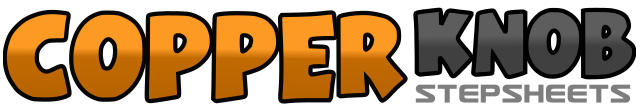 .......Count:48Wall:4Level:Intermediate/Advanced waltz.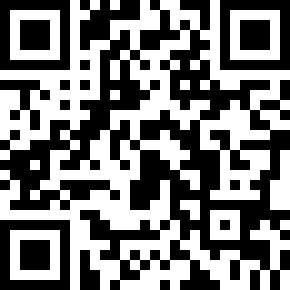 Choreographer:Sandy Kerrigan (AUS)Sandy Kerrigan (AUS)Sandy Kerrigan (AUS)Sandy Kerrigan (AUS)Sandy Kerrigan (AUS).Music:Only Love Can Break Your Heart - The CorrsOnly Love Can Break Your Heart - The CorrsOnly Love Can Break Your Heart - The CorrsOnly Love Can Break Your Heart - The CorrsOnly Love Can Break Your Heart - The Corrs........1-2-3¼ right step forward right, ½ right step back left, ¼ right step right to right side4-5-6Step left to left side, drag right towards left, (12:00)1-2-3Cross right over left, step left to left side, turning ¼ right replace weight right4-5-6¼ hinge right step left to left side, ¾ hinge right step forward right, (3:00)1-2-3Step forward left, lock right behind left, step forward left4-5-6¼ turn left step right to right side, drag left together turning ¾ left1-2-3Step back left, step right together, step back left4-5-6½ turn back right step forward right, ½ right on ball of right with left hitch outwards and left toes pointed down, (v shape)1-2-3Cross left over right, step right to right side, rep to left side4-5-6Step forward right 45 degrees left, step left together, step right together1-2-3Step forward left 45 degrees right, step right together, step left together4-5-6Step forward right straighten to (3:00) ½ right on ball of right with left, hitch outwards and left toes pointed down (v shape)1-2-3Cross left over right, step right to right side, rep to left side4-5-6Step forward right, ½ turn right step back on left, ½ turn right step forward on right, (9:00)1-2-3Step forward left, ½ turn right step right back together, step forward left4-5-6Drag right up next to left, (3:00)1-2-3Step forward right, point left to left side, hold4-5-6Step back left, drag right back together